ПРЕСС-РЕЛИЗКадастровая палата: для чего нужно комплексное развитие территорийГосударственная дума приняла закон, устанавливающий единый механизм комплексного развития территорий (КРТ). Разбираемся, что это, как будет работать, а главное зачем.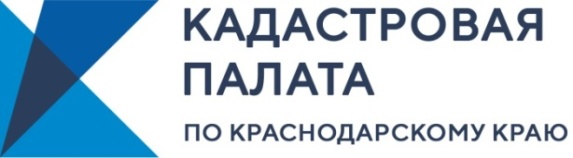 Председатель Государственной Думы Вячеслав Володин отметил важность принятого закона для населения: «Этот закон — серьезный шаг вперед в решении проблем граждан, которые живут в аварийном и ветхом жилье. Нам надо решать проблемы с домами, которые были построены еще в императорской России и в советское время, потому что у них гарантийный срок давно истек».Все заявленные цели комплексного развития территории:сбалансированное и устойчивое развитие поселений и городских округов;улучшениежилищных условий граждан;создание условий для развития транспортной, социальной, инженерной инфраструктур, благоустройства территорий поселений и городских округов;повышениеэффективности использования территорий, в том числе создание комфортной городской среды и рабочих мест; создание условий для привлечения внебюджетных источников финансирования обновления застроенных территорий.На какие виды делятся территории для комплексного развития:жилая застройка;нежилая застройка;незастроенная территория;КРТ по инициативе правообладателей.Какие жилые дома могут быть включены в программу?признанные аварийными и подлежащими сносу или реконструкции;с износом крыши, стен или фундамента, превышающим установленное субъектом РФ значение;в которых стоимость капитального ремонта превышает стоимость, определенную субъектом РФ;построенные в период индустриального домостроенияпо типовым проектам;находящиеся в ограниченно работоспособном техническом состоянии;безцентрализованной системы инженерно-технического обеспечения, определенной субъектом РФ.Какие нежилые здания могут включить в программу?признанные аварийными и подлежащими сносу или реконструкции;объекты капитального строительства, которые уже запланировали снести или реконструировать;виды разрешенного использования которыхне соответствуютправилами землепользования и застройки;признанныесамовольными постройками.Что нужно сделать, чтобы дом попал в программу?Провести собрание жильцов, на котором будет принято решение. В собрании должны принять участие более половины собственников жилых помещений или их представителей.Для включения в программу за должны высказаться 2/3 всех собственников жилых помещений. Для выхода из программы достаточно поддержки1/3 жильцов.Частные жилые дома тоже могут попасть в программу, но только с согласия собственников.Собственник жилья имеет право определить вид компенсации:равноценное или равнозначное жилье в границах территории, подлежащей комплексному развитию. У субъекта РФ есть право улучшить условия переселяемого лица, если это позволяет местный бюджет;денежное возмещение, которое включает рыночную стоимость жилья с учетом общего имущества, земельного участка, понесенных затрат и упущенной выгоды. Владельцы нежилых помещений также получат денежное возмещение.Граждане, проживающие по договору социального найма, получат равноценное жилое помещение также по договору соцнайма. Также при проведении КРТ граждане не потеряют свое место в очереди на жилье по социальному договору.______________________________________________________________________________________________________Пресс-служба Кадастровой палаты по Краснодарскому краю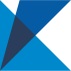 ул. Сормовская, д. 3, Краснодар, 350018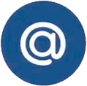 press23@23.kadastr.ru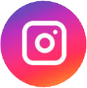 https://www.instagram.com/kadastr_kuban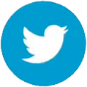 https://twitter.com/Kadastr_Kuban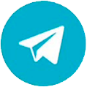 https://t.me/kadastr_kuban